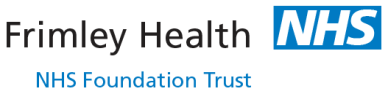 Clinical Guideline: Trigger Finger								Site: FPH